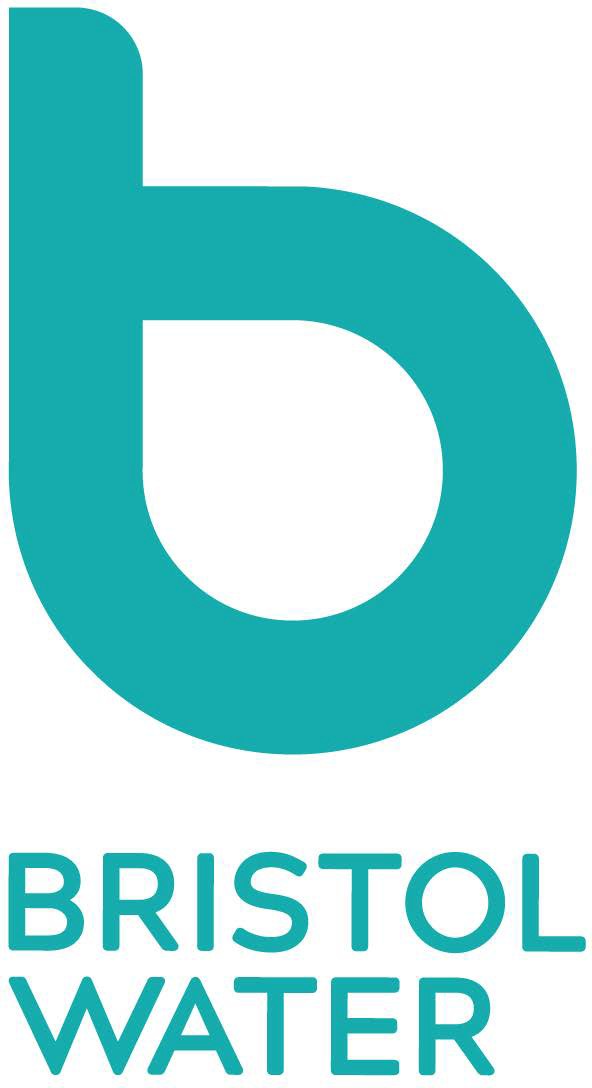 SL-N6: Notification of Completed Service Connection v6 14/01/18	p 1 of 2SL-N6: Notification of Completed Service Connection v6 14/01/18	p 2 of 2SL-N6 Notification of Completed Service Connection & Meter InstallationSL-N6 Notification of Completed Service Connection & Meter InstallationSL-N6 Notification of Completed Service Connection & Meter InstallationSL-N6 Notification of Completed Service Connection & Meter InstallationPlease return this form to Networksiteagents@bristolwater.co.uk preferably within 24 hours of the connection date with an as laid drawing detailing material of services. Continuation sheets are available for multiple plot connections.Any infrastructure charges that were not paid prior to connection are now due and should be sent with this application.Please return this form to Networksiteagents@bristolwater.co.uk preferably within 24 hours of the connection date with an as laid drawing detailing material of services. Continuation sheets are available for multiple plot connections.Any infrastructure charges that were not paid prior to connection are now due and should be sent with this application.Please return this form to Networksiteagents@bristolwater.co.uk preferably within 24 hours of the connection date with an as laid drawing detailing material of services. Continuation sheets are available for multiple plot connections.Any infrastructure charges that were not paid prior to connection are now due and should be sent with this application.Please return this form to Networksiteagents@bristolwater.co.uk preferably within 24 hours of the connection date with an as laid drawing detailing material of services. Continuation sheets are available for multiple plot connections.Any infrastructure charges that were not paid prior to connection are now due and should be sent with this application.Please return this form to Networksiteagents@bristolwater.co.uk preferably within 24 hours of the connection date with an as laid drawing detailing material of services. Continuation sheets are available for multiple plot connections.Any infrastructure charges that were not paid prior to connection are now due and should be sent with this application.1. The Site1. The Site1. The Site1. The Site1. The SiteSite Name:Development name / Phase:Development name / Phase:SLP:Services Application Number (e.g. AFS 12345):Services Application Number (e.g. AFS 12345):2. Plot Details2. Plot Details2. Plot Details2. Plot Details2. Plot DetailsPlot Number(s) Connected:Site Address:Site Address:Chosen Retailer, if Commercial:Chosen Retailer, if Commercial:Postcode:3. Meter Details & Service Connection Details3. Meter Details & Service Connection Details3. Meter Details & Service Connection Details3. Meter Details & Service Connection Details3. Meter Details & Service Connection Details3. Meter Details & Service Connection Details3. Meter Details & Service Connection Details3. Meter Details & Service Connection Details3. Meter Details & Service Connection Details3. Meter Details & Service Connection Details3. Meter Details & Service Connection Details3. Meter Details & Service Connection Details3. Meter Details & Service Connection Details3. Meter Details & Service Connection Details3. Meter Details & Service Connection Details3. Meter Details & Service Connection Details3. Meter Details & Service Connection Details3. Meter Details & Service Connection Details3. Meter Details & Service Connection Details3. Meter Details & Service Connection Details3. Meter Details & Service Connection Details3. Meter Details & Service Connection Details3. Meter Details & Service Connection Details3. Meter Details & Service Connection Details3. Meter Details & Service Connection Details3. Meter Details & Service Connection Details3. Meter Details & Service Connection Details3. Meter Details & Service Connection Details3. Meter Details & Service Connection Details3. Meter Details & Service Connection Details3. Meter Details & Service Connection Details3. Meter Details & Service Connection Details3. Meter Details & Service Connection Details3. Meter Details & Service Connection Details3. Meter Details & Service Connection Details3. Meter Details & Service Connection Details3. Meter Details & Service Connection Details3. Meter Details & Service Connection Details3. Meter Details & Service Connection Details3. Meter Details & Service Connection Details3. Meter Details & Service Connection DetailsP1 of _P1 of _P1 of _P1 of _P1 of _P1 of _P1 of _P1 of _P1 of _P1 of _P1 of _P1 of _P1 of _P1 of _P1 of _P1 of _P1 of _P1 of _P1 of _P1 of _P1 of _P1 of _P1 of _P1 of _P1 of _P1 of _P1 of _P1 of _P1 of _P1 of _P1 of _P1 of _P1 of _P1 of _P1 of _P1 of _P1 of _P1 of _P1 of _P1 of _P1 of _New Meter Body Number:New Meter Body Number:New Meter Body Number:New Meter Body Number:New Meter Body Number:New Meter Body Number:New Meter Body Number:New Meter Body Number:New Meter Body Number:New Meter Body Number:New Meter Body Number:New Meter Body Number:New Meter Body Number:New Meter Body Number:New Meter Body Number:New Meter Body Number:New Meter Body Number:New Meter Body Number:New Meter Body Number:New Meter Body Number:New Meter Body Number:Attach meter bar code sticker here(year of manufacture and serial number)Attach meter bar code sticker here(year of manufacture and serial number)Attach meter bar code sticker here(year of manufacture and serial number)Attach meter bar code sticker here(year of manufacture and serial number)Attach meter bar code sticker here(year of manufacture and serial number)Attach meter bar code sticker here(year of manufacture and serial number)Attach meter bar code sticker here(year of manufacture and serial number)Attach meter bar code sticker here(year of manufacture and serial number)Attach meter bar code sticker here(year of manufacture and serial number)Attach meter bar code sticker here(year of manufacture and serial number)Attach meter bar code sticker here(year of manufacture and serial number)Attach meter bar code sticker here(year of manufacture and serial number)Attach meter bar code sticker here(year of manufacture and serial number)Attach meter bar code sticker here(year of manufacture and serial number)Attach meter bar code sticker here(year of manufacture and serial number)Attach meter bar code sticker here(year of manufacture and serial number)Attach meter bar code sticker here(year of manufacture and serial number)Attach meter bar code sticker here(year of manufacture and serial number)Attach meter bar code sticker here(year of manufacture and serial number)Attach meter bar code sticker here(year of manufacture and serial number)Attach meter bar code sticker here(year of manufacture and serial number)Attach meter bar code sticker here(year of manufacture and serial number)Attach meter bar code sticker here(year of manufacture and serial number)Attach meter bar code sticker here(year of manufacture and serial number)Attach meter bar code sticker here(year of manufacture and serial number)Attach meter bar code sticker here(year of manufacture and serial number)Attach meter bar code sticker here(year of manufacture and serial number)Attach meter bar code sticker here(year of manufacture and serial number)Attach meter bar code sticker here(year of manufacture and serial number)Attach meter bar code sticker here(year of manufacture and serial number)Attach meter bar code sticker here(year of manufacture and serial number)Attach meter bar code sticker here(year of manufacture and serial number)Attach meter bar code sticker here(year of manufacture and serial number)Attach meter bar code sticker here(year of manufacture and serial number)Attach meter bar code sticker here(year of manufacture and serial number)Attach meter bar code sticker here(year of manufacture and serial number)Attach meter bar code sticker here(year of manufacture and serial number)Attach meter bar code sticker here(year of manufacture and serial number)New Meter Initial Reading	Date Installed:New Meter Initial Reading	Date Installed:New Meter Initial Reading	Date Installed:New Meter Initial Reading	Date Installed:New Meter Initial Reading	Date Installed:New Meter Initial Reading	Date Installed:New Meter Initial Reading	Date Installed:New Meter Initial Reading	Date Installed:New Meter Initial Reading	Date Installed:New Meter Initial Reading	Date Installed:New Meter Initial Reading	Date Installed:New Meter Initial Reading	Date Installed:New Meter Initial Reading	Date Installed:New Meter Initial Reading	Date Installed:New Meter Initial Reading	Date Installed:New Meter Initial Reading	Date Installed:New Meter Initial Reading	Date Installed:New Meter Initial Reading	Date Installed:New Meter Initial Reading	Date Installed:Attach meter bar code sticker here(year of manufacture and serial number)Attach meter bar code sticker here(year of manufacture and serial number)Attach meter bar code sticker here(year of manufacture and serial number)Attach meter bar code sticker here(year of manufacture and serial number)Attach meter bar code sticker here(year of manufacture and serial number)Attach meter bar code sticker here(year of manufacture and serial number)Attach meter bar code sticker here(year of manufacture and serial number)Attach meter bar code sticker here(year of manufacture and serial number)Attach meter bar code sticker here(year of manufacture and serial number)Attach meter bar code sticker here(year of manufacture and serial number)Attach meter bar code sticker here(year of manufacture and serial number)Attach meter bar code sticker here(year of manufacture and serial number)Attach meter bar code sticker here(year of manufacture and serial number)Attach meter bar code sticker here(year of manufacture and serial number)Attach meter bar code sticker here(year of manufacture and serial number)Attach meter bar code sticker here(year of manufacture and serial number)Attach meter bar code sticker here(year of manufacture and serial number)Attach meter bar code sticker here(year of manufacture and serial number)Attach meter bar code sticker here(year of manufacture and serial number)RF ID if applicableRF ID if applicableRF ID if applicableRF ID if applicableRF ID if applicableRF ID if applicableRF ID if applicableRF ID if applicableRF ID if applicableRF ID if applicableRF ID if applicableRF ID if applicableRF ID if applicableRF ID if applicableRF ID if applicableRF ID if applicableRF ID if applicableRF ID if applicableRF ID if applicablePlot Number:Plot Number:Plot Number:Plot Number:Postal Number:Postal Number:Postal Number:Postal Number:Postal Number:RF ID if applicableRF ID if applicableRF ID if applicableRF ID if applicableRF ID if applicableRF ID if applicableRF ID if applicableRF ID if applicableRF ID if applicableRF ID if applicableRF ID if applicableRF ID if applicableRF ID if applicableRF ID if applicableRF ID if applicableRF ID if applicableRF ID if applicableRF ID if applicableRF ID if applicableRF ID if applicableRF ID if applicableRF ID if applicableRF ID if applicableRF ID if applicableRF ID if applicableRF ID if applicableRF ID if applicableRF ID if applicableRF ID if applicableRF ID if applicableRF ID if applicableRF ID if applicableRF ID if applicableRF ID if applicableRF ID if applicableRF ID if applicableRF ID if applicableRF ID if applicablePostal Address:Postal Address:Postal Address:Postal Address:Postal Address:Postal Address:Postal Address:Postal Address:Postal Address:Postal Address:Postal Address:Postal Address:Postal Address:Postal Address:Postal Address:Postal Address:Postal Address:Postal Address:Postal Address:Postal Address:Postal Address:Postal Address:Postal Address:Postal Address:Postal Address:Postal Address:Postal Address:Postal Address:Postal Address:Postal Address:Postal Address:Postal Address:Postal Address:Postal Address:Postal Address:Postal Address:Postal Address:Postal Address:Postal Address:AFS:AFS:AFS:AFS:AFS:AFS:AFS:AFS:AFS:AFS:AFS:AFS:AFS:AFS:AFS:AFS:AFS:AFS:AFS:AFS:AFS:AFS:AFS:AFS:AFS:AFS:AFS:AFS:AFS:AFS:AFS:AFS:AFS:AFS:AFS:AFS:AFS:AFS:AFS:Please describe the location of the meter box::Please describe the location of the meter box::Please describe the location of the meter box::Please describe the location of the meter box::Please describe the location of the meter box::Please describe the location of the meter box::Please describe the location of the meter box::Please describe the location of the meter box::Please describe the location of the meter box::Please describe the location of the meter box::Please describe the location of the meter box::Please describe the location of the meter box::Please describe the location of the meter box::Please describe the location of the meter box::Please describe the location of the meter box::Please describe the location of the meter box::Please describe the location of the meter box::Please describe the location of the meter box::Please describe the location of the meter box::Please describe the location of the meter box::Please describe the location of the meter box::Please describe the location of the meter box::Please describe the location of the meter box::Please describe the location of the meter box::Please describe the location of the meter box::Please describe the location of the meter box::Please describe the location of the meter box::Please describe the location of the meter box::Please describe the location of the meter box::Please describe the location of the meter box::Please describe the location of the meter box::Please describe the location of the meter box::Please describe the location of the meter box::Please describe the location of the meter box::Please describe the location of the meter box::Please describe the location of the meter box::Please describe the location of the meter box::Please describe the location of the meter box::Please describe the location of the meter box::Manifold arrangement if applicable (e.g. OXOOOO)Manifold arrangement if applicable (e.g. OXOOOO)Manifold arrangement if applicable (e.g. OXOOOO)Manifold arrangement if applicable (e.g. OXOOOO)Manifold arrangement if applicable (e.g. OXOOOO)Manifold arrangement if applicable (e.g. OXOOOO)Manifold arrangement if applicable (e.g. OXOOOO)Manifold arrangement if applicable (e.g. OXOOOO)Manifold arrangement if applicable (e.g. OXOOOO)Manifold arrangement if applicable (e.g. OXOOOO)Manifold arrangement if applicable (e.g. OXOOOO)Manifold arrangement if applicable (e.g. OXOOOO)Manifold arrangement if applicable (e.g. OXOOOO)Manifold arrangement if applicable (e.g. OXOOOO)Manifold arrangement if applicable (e.g. OXOOOO)Manifold arrangement if applicable (e.g. OXOOOO)Manifold arrangement if applicable (e.g. OXOOOO)Manifold arrangement if applicable (e.g. OXOOOO)Manifold arrangement if applicable (e.g. OXOOOO)Manifold arrangement if applicable (e.g. OXOOOO)Manifold arrangement if applicable (e.g. OXOOOO)Manifold arrangement if applicable (e.g. OXOOOO)Manifold arrangement if applicable (e.g. OXOOOO)Manifold arrangement if applicable (e.g. OXOOOO)Manifold arrangement if applicable (e.g. OXOOOO)Manifold arrangement if applicable (e.g. OXOOOO)Manifold arrangement if applicable (e.g. OXOOOO)Manifold arrangement if applicable (e.g. OXOOOO)Manifold arrangement if applicable (e.g. OXOOOO)Manifold arrangement if applicable (e.g. OXOOOO)Manifold arrangement if applicable (e.g. OXOOOO)Manifold arrangement if applicable (e.g. OXOOOO)Manifold arrangement if applicable (e.g. OXOOOO)Manifold arrangement if applicable (e.g. OXOOOO)Manifold arrangement if applicable (e.g. OXOOOO)Manifold arrangement if applicable (e.g. OXOOOO)Manifold arrangement if applicable (e.g. OXOOOO)Manifold arrangement if applicable (e.g. OXOOOO)Manifold arrangement if applicable (e.g. OXOOOO)Monitoring TypeMonitoring TypeMonitoring TypeMonitoring TypeMonitoring TypeMonitoring TypeMonitoring TypeType/MechanismType/MechanismType/MechanismType/MechanismType/MechanismType/MechanismType/MechanismType/MechanismType/MechanismType/MechanismType/MechanismType/MechanismType/MechanismType/MechanismType/MechanismType/MechanismType/MechanismType/MechanismType/MechanismType/MechanismType/MechanismType/MechanismManufacturerManufacturerManufacturerManufacturerManufacturerManufacturerManufacturerManufacturerVisualRadio-readRadio-readRadio-readRadio-readV210P (polymer concentric)V210P (polymer concentric)V210P (polymer concentric)V210P (polymer concentric)V210P (polymer concentric)V210P (polymer concentric)V210P (polymer concentric)MeistreamMeistreamMeistreamMeistreamAquadis+Aquadis+Aquadis+Aquadis+PSM-TPSM-TElsterElsterElsterSensusSensusSensusOutreaderOutreaderOutreaderOutreaderOutreaderOutreaderV210 (brass concentric)V210 (brass concentric)V210 (brass concentric)V210 (brass concentric)V210 (brass concentric)V210 (brass concentric)V210 (brass concentric)Meistream PlusMeistream PlusMeistream PlusMeistream PlusV200 (in-line)V200 (in-line)V200 (in-line)V200 (in-line)V200 (in-line)V200 (in-line)V200 (in-line)ItronItronItronSizeSizeSizeSizeSizeSizeSizeSizeSizeSizeSizeSizeSizeSizeSizeSizeSizeSizeMeter LocationMeter LocationMeter LocationMeter LocationMeter LocationMeter LocationMeter LocationMeter LocationMeter LocationMeter LocationMeter LocationMeter LocationMeter LocationMeter LocationMeter LocationMeter LocationMeter LocationMeter LocationMeter LocationMeter Location15mm15mm25mm25mm25mm50mm50mm50mm100mm100mmExternal – inside boundaryExternal – inside boundaryExternal – inside boundaryExternal – inside boundaryExternal – inside boundaryExternal – inside boundaryExternal – inside boundaryExternal – inside boundaryExternal – inside boundaryInternalInternalInternalInternalInternalInternalInternalInternalInternal20mm20mm40mm40mm40mm80mm80mm80mmExternal – in FootpathExternal – in FootpathExternal – in FootpathExternal – in FootpathExternal – in FootpathExternal – in FootpathExternal – in FootpathExternal – in FootpathExternal – in FootpathWall MountedWall MountedWall MountedWall MountedWall MountedWall MountedWall MountedWall MountedWall MountedCommunication PipeCommunication PipeCommunication PipeCommunication PipeCommunication PipeCommunication PipeCommunication PipeCommunication PipeCommunication PipeCommunication PipeCommunication PipeCustomer Supply PipeCustomer Supply PipeCustomer Supply PipeCustomer Supply PipeCustomer Supply PipeCustomer Supply PipeCustomer Supply PipeCustomer Supply PipeCustomer Supply PipeCustomer Supply PipeCustomer Supply PipeCustomer Supply PipeCustomer Supply PipeStop TapStop TapStop TapStop TapStop TapStop TapStop TapStop TapStop TapStop TapStop TapStop TapSizeSizeSizeSizeSizeMaterialMaterialMaterialMaterialMaterialMaterialSizeSizeSizeSizeSizeSizeMaterialMaterialMaterialMaterialMaterialMaterialMaterialModelModelModelModelModelModelModelModelModelModelModelModel25mm25mm25mm25mmMDPEMDPEMDPEMDPEMDPE25mm25mm25mm25mm25mmMDPEMDPEMDPEMDPEMDPEEbco Sealed BoxEbco Sealed BoxEbco Sealed BoxEbco Sealed BoxEbco Sealed BoxEbco MultiEbco MultiEbco MultiWaysWays32mm32mm32mm32mmMDPE + FOILMDPE + FOILMDPE + FOILMDPE + FOILMDPE + FOIL32mm32mm32mm32mm32mmMDPE + FOILMDPE + FOILMDPE + FOILMDPE + FOILMDPE + FOILAtplas 25mmAtplas 25mmAtplas 25mmAtplas 25mmAtplas 25mmAtplas MultiAtplas MultiAtplas MultiWaysWays63mm63mm63mm63mmOther MaterialOther MaterialOther MaterialOther MaterialOther MaterialOther Material63mm63mm63mm63mm63mmOther MaterialOther MaterialOther MaterialOther MaterialOther MaterialOther MaterialOther MaterialAtplas 32mmAtplas 32mmAtplas 32mmAtplas 32mmAtplas 32mmOther SizeOther SizeOther SizeOther SizeOther ModelOther ModelOther ModelOther ModelOther ModelPlease tick to indicate that a as-laid has been attached to this form:Please tick to indicate that a as-laid has been attached to this form:Please tick to indicate that a as-laid has been attached to this form:Please tick to indicate that a as-laid has been attached to this form:Please tick to indicate that a as-laid has been attached to this form:Please tick to indicate that a as-laid has been attached to this form:Please tick to indicate that a as-laid has been attached to this form:Please tick to indicate that a as-laid has been attached to this form:Please tick to indicate that a as-laid has been attached to this form:Please tick to indicate that a as-laid has been attached to this form:Please tick to indicate that a as-laid has been attached to this form:Please tick to indicate that a as-laid has been attached to this form:Please tick to indicate that a as-laid has been attached to this form:Please tick to indicate that a as-laid has been attached to this form:Please tick to indicate that a as-laid has been attached to this form:Please tick to indicate that a as-laid has been attached to this form:Please tick to indicate that a as-laid has been attached to this form:Please tick to indicate that a as-laid has been attached to this form:Please tick to indicate that a as-laid has been attached to this form:Please tick to indicate that a as-laid has been attached to this form:Please tick to indicate that a as-laid has been attached to this form:Please tick to indicate that a as-laid has been attached to this form:Please tick to indicate that a as-laid has been attached to this form:Please tick to indicate that a as-laid has been attached to this form:(This as-laid should clearly show the property, plot number, property boundary, mains connection point, communication pipe location, boundary box/meter location, supply pipe location and point of entry into the building. If submitted electronically it must be either a PDF or TIFF file.)(This as-laid should clearly show the property, plot number, property boundary, mains connection point, communication pipe location, boundary box/meter location, supply pipe location and point of entry into the building. If submitted electronically it must be either a PDF or TIFF file.)(This as-laid should clearly show the property, plot number, property boundary, mains connection point, communication pipe location, boundary box/meter location, supply pipe location and point of entry into the building. If submitted electronically it must be either a PDF or TIFF file.)(This as-laid should clearly show the property, plot number, property boundary, mains connection point, communication pipe location, boundary box/meter location, supply pipe location and point of entry into the building. If submitted electronically it must be either a PDF or TIFF file.)(This as-laid should clearly show the property, plot number, property boundary, mains connection point, communication pipe location, boundary box/meter location, supply pipe location and point of entry into the building. If submitted electronically it must be either a PDF or TIFF file.)(This as-laid should clearly show the property, plot number, property boundary, mains connection point, communication pipe location, boundary box/meter location, supply pipe location and point of entry into the building. If submitted electronically it must be either a PDF or TIFF file.)(This as-laid should clearly show the property, plot number, property boundary, mains connection point, communication pipe location, boundary box/meter location, supply pipe location and point of entry into the building. If submitted electronically it must be either a PDF or TIFF file.)(This as-laid should clearly show the property, plot number, property boundary, mains connection point, communication pipe location, boundary box/meter location, supply pipe location and point of entry into the building. If submitted electronically it must be either a PDF or TIFF file.)(This as-laid should clearly show the property, plot number, property boundary, mains connection point, communication pipe location, boundary box/meter location, supply pipe location and point of entry into the building. If submitted electronically it must be either a PDF or TIFF file.)(This as-laid should clearly show the property, plot number, property boundary, mains connection point, communication pipe location, boundary box/meter location, supply pipe location and point of entry into the building. If submitted electronically it must be either a PDF or TIFF file.)(This as-laid should clearly show the property, plot number, property boundary, mains connection point, communication pipe location, boundary box/meter location, supply pipe location and point of entry into the building. If submitted electronically it must be either a PDF or TIFF file.)(This as-laid should clearly show the property, plot number, property boundary, mains connection point, communication pipe location, boundary box/meter location, supply pipe location and point of entry into the building. If submitted electronically it must be either a PDF or TIFF file.)(This as-laid should clearly show the property, plot number, property boundary, mains connection point, communication pipe location, boundary box/meter location, supply pipe location and point of entry into the building. If submitted electronically it must be either a PDF or TIFF file.)(This as-laid should clearly show the property, plot number, property boundary, mains connection point, communication pipe location, boundary box/meter location, supply pipe location and point of entry into the building. If submitted electronically it must be either a PDF or TIFF file.)(This as-laid should clearly show the property, plot number, property boundary, mains connection point, communication pipe location, boundary box/meter location, supply pipe location and point of entry into the building. If submitted electronically it must be either a PDF or TIFF file.)(This as-laid should clearly show the property, plot number, property boundary, mains connection point, communication pipe location, boundary box/meter location, supply pipe location and point of entry into the building. If submitted electronically it must be either a PDF or TIFF file.)(This as-laid should clearly show the property, plot number, property boundary, mains connection point, communication pipe location, boundary box/meter location, supply pipe location and point of entry into the building. If submitted electronically it must be either a PDF or TIFF file.)(This as-laid should clearly show the property, plot number, property boundary, mains connection point, communication pipe location, boundary box/meter location, supply pipe location and point of entry into the building. If submitted electronically it must be either a PDF or TIFF file.)(This as-laid should clearly show the property, plot number, property boundary, mains connection point, communication pipe location, boundary box/meter location, supply pipe location and point of entry into the building. If submitted electronically it must be either a PDF or TIFF file.)(This as-laid should clearly show the property, plot number, property boundary, mains connection point, communication pipe location, boundary box/meter location, supply pipe location and point of entry into the building. If submitted electronically it must be either a PDF or TIFF file.)(This as-laid should clearly show the property, plot number, property boundary, mains connection point, communication pipe location, boundary box/meter location, supply pipe location and point of entry into the building. If submitted electronically it must be either a PDF or TIFF file.)(This as-laid should clearly show the property, plot number, property boundary, mains connection point, communication pipe location, boundary box/meter location, supply pipe location and point of entry into the building. If submitted electronically it must be either a PDF or TIFF file.)(This as-laid should clearly show the property, plot number, property boundary, mains connection point, communication pipe location, boundary box/meter location, supply pipe location and point of entry into the building. If submitted electronically it must be either a PDF or TIFF file.)(This as-laid should clearly show the property, plot number, property boundary, mains connection point, communication pipe location, boundary box/meter location, supply pipe location and point of entry into the building. If submitted electronically it must be either a PDF or TIFF file.)(This as-laid should clearly show the property, plot number, property boundary, mains connection point, communication pipe location, boundary box/meter location, supply pipe location and point of entry into the building. If submitted electronically it must be either a PDF or TIFF file.)(This as-laid should clearly show the property, plot number, property boundary, mains connection point, communication pipe location, boundary box/meter location, supply pipe location and point of entry into the building. If submitted electronically it must be either a PDF or TIFF file.)(This as-laid should clearly show the property, plot number, property boundary, mains connection point, communication pipe location, boundary box/meter location, supply pipe location and point of entry into the building. If submitted electronically it must be either a PDF or TIFF file.)(This as-laid should clearly show the property, plot number, property boundary, mains connection point, communication pipe location, boundary box/meter location, supply pipe location and point of entry into the building. If submitted electronically it must be either a PDF or TIFF file.)(This as-laid should clearly show the property, plot number, property boundary, mains connection point, communication pipe location, boundary box/meter location, supply pipe location and point of entry into the building. If submitted electronically it must be either a PDF or TIFF file.)(This as-laid should clearly show the property, plot number, property boundary, mains connection point, communication pipe location, boundary box/meter location, supply pipe location and point of entry into the building. If submitted electronically it must be either a PDF or TIFF file.)(This as-laid should clearly show the property, plot number, property boundary, mains connection point, communication pipe location, boundary box/meter location, supply pipe location and point of entry into the building. If submitted electronically it must be either a PDF or TIFF file.)(This as-laid should clearly show the property, plot number, property boundary, mains connection point, communication pipe location, boundary box/meter location, supply pipe location and point of entry into the building. If submitted electronically it must be either a PDF or TIFF file.)(This as-laid should clearly show the property, plot number, property boundary, mains connection point, communication pipe location, boundary box/meter location, supply pipe location and point of entry into the building. If submitted electronically it must be either a PDF or TIFF file.)(This as-laid should clearly show the property, plot number, property boundary, mains connection point, communication pipe location, boundary box/meter location, supply pipe location and point of entry into the building. If submitted electronically it must be either a PDF or TIFF file.)(This as-laid should clearly show the property, plot number, property boundary, mains connection point, communication pipe location, boundary box/meter location, supply pipe location and point of entry into the building. If submitted electronically it must be either a PDF or TIFF file.)(This as-laid should clearly show the property, plot number, property boundary, mains connection point, communication pipe location, boundary box/meter location, supply pipe location and point of entry into the building. If submitted electronically it must be either a PDF or TIFF file.)(This as-laid should clearly show the property, plot number, property boundary, mains connection point, communication pipe location, boundary box/meter location, supply pipe location and point of entry into the building. If submitted electronically it must be either a PDF or TIFF file.)(This as-laid should clearly show the property, plot number, property boundary, mains connection point, communication pipe location, boundary box/meter location, supply pipe location and point of entry into the building. If submitted electronically it must be either a PDF or TIFF file.)(This as-laid should clearly show the property, plot number, property boundary, mains connection point, communication pipe location, boundary box/meter location, supply pipe location and point of entry into the building. If submitted electronically it must be either a PDF or TIFF file.)(This as-laid should clearly show the property, plot number, property boundary, mains connection point, communication pipe location, boundary box/meter location, supply pipe location and point of entry into the building. If submitted electronically it must be either a PDF or TIFF file.)(This as-laid should clearly show the property, plot number, property boundary, mains connection point, communication pipe location, boundary box/meter location, supply pipe location and point of entry into the building. If submitted electronically it must be either a PDF or TIFF file.)4. For office use only4. For office use only4. For office use only4. For office use only4. For office use only4. For office use only4. For office use only4. For office use only4. For office use only4. For office use only4. For office use only4. For office use only4. For office use only4. For office use only4. For office use only4. For office use only4. For office use only4. For office use only4. For office use only4. For office use only4. For office use only4. For office use only4. For office use only4. For office use only4. For office use only4. For office use only4. For office use only4. For office use only4. For office use only4. For office use only4. For office use only4. For office use only4. For office use only4. For office use only4. For office use only4. For office use only4. For office use only4. For office use only4. For office use only4. For office use only4. For office use onlyUnique Property Reference Number (UPRN):Unique Property Reference Number (UPRN):Unique Property Reference Number (UPRN):Unique Property Reference Number (UPRN):Unique Property Reference Number (UPRN):Unique Property Reference Number (UPRN):Unique Property Reference Number (UPRN):Unique Property Reference Number (UPRN):Unique Property Reference Number (UPRN):Unique Property Reference Number (UPRN):Unique Property Reference Number (UPRN):Unique Property Reference Number (UPRN):Unique Property Reference Number (UPRN):Unique Property Reference Number (UPRN):Unique Property Reference Number (UPRN):SAP Notification Number:SAP Notification Number:SAP Notification Number:SAP Notification Number:SAP Notification Number:SAP Notification Number:SAP Notification Number:SAP Notification Number:SAP Notification Number: